Financial Aid Lab Hours 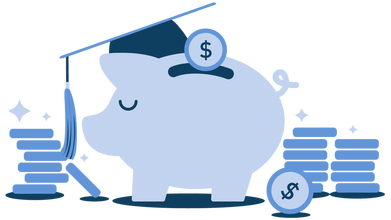 